Publicado en 03650 Pinoso el 29/01/2018 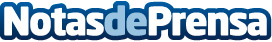 La chef Mª José San Román será la madrina de la décima octava Mostra de la Cuina del Pinós Pinós celebra sus eventos turísticos y gastronómicos más importantes 
Datos de contacto:Agencia Plan PerfectoNota de prensa publicada en: https://www.notasdeprensa.es/la-chef-m-jose-san-roman-sera-la-madrina-de-la Categorias: Gastronomía Viaje Entretenimiento Turismo Restauración http://www.notasdeprensa.es